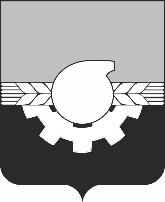 АДМИНИСТРАЦИЯ ГОРОДА КЕМЕРОВОПОСТАНОВЛЕНИЕот    27.04.2020  №  1211О внесении изменений в постановление администрации города Кемерово от 06.07.2015 № 1641 «Об утверждении перечня муниципальных программ города Кемерово»    Руководствуясь положениями статьи 179 Бюджетного кодекса Российской Федерации, в соответствии с постановлением администрации города Кемерово от 05.06.2015 № 1378 «Об утверждении Порядка разработки, реализации и оценки эффективности муниципальных программ города Кемерово»  Внести в постановление администрации города Кемерово                        от 06.07.2015 № 1641 «Об утверждении перечня муниципальных программ города Кемерово» (далее – постановление) следующие изменения: Пункт 5 постановления изложить в следующей редакции:   «5. Контроль за исполнением настоящего постановления возложить на заместителя Главы города по экономическим вопросам М.Е. Неробова.». В приложении № 1 к постановлению:В пункте 7 слова «Заместитель Главы города, начальник управления городского развития С.С. Прозоров» заменить словами «Управление городского развития администрации города Кемерово (А.И. Рыбаков)».В пункте 9 после слов «Управление потребительского рынка и развития предпринимательства администрации города Кемерово» исключить слова «(И.А. Лямина)», а также в графе «Исполнители мероприятий муниципальной программы» исключить слова «управление городского развития администрации города Кемерово».В пункте 15 в графе «Разработчик муниципальной программы» слова «Управление экономического развития администрации города Кемерово (Е.В. Терзитская)» заменить словами «Отдел информационных технологий администрации города Кемерово (И.В. Третьяк)», в графе «Исполнители мероприятий муниципальной программы» исключить слова «муниципальное автономное учреждение «Многофункциональный центр предоставления государственных и муниципальных услуг в городе Кемерово», «Комитет по управлению муниципальным имуществом города Кемерово».    В пункте 17 слова «(М.Ю. Трофимова)» заменить словами               «(А.И. Назарова)».                                                                                                        Комитету по работе со средствами массовой информации администрации города Кемерово (Е.А. Дубкова) обеспечить официальное опубликование настоящего постановления.Контроль за исполнением настоящего постановления возложить на заместителя Главы города по экономическим вопросам М.Е. Неробова.Глава города 							                     И.В. Середюк